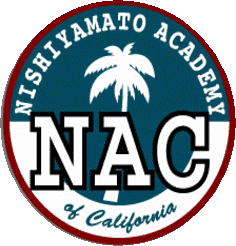 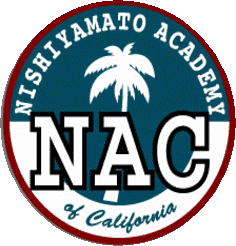 中学部保護者様　                                                          　　2018年5月 2日西大和学園カリフォルニア校校　長　　小　倉　佳　恵校外研修のお知らせ木々の緑が目に鮮やかな季節となりました。保護者のみなさまにおきましては、ますますご健勝のことと存じ上げます。さて、今年度も校外研修を下記の通り実施いたしますのでお知らせいたします。なお、この日の補習はございません。記（１）日時　2018年　5月16日（水）　　　　　学校集合8時15分，出発8時30分，学校着4時頃 下校4時20分（２）研修場所　Little Tokyo　　 JANM（全米日系人博物館）100 N Central Ave, Los Angeles, CA 90012   (213) 625-0414JACCC（日米文化会館）244 S San Pedro St, Los Angeles, CA 90012     (213) 628-2725GFBNEC（ゴー・フォー・ブローク・ナショナル・エデュケーション・センター）　　　　　　　　            355 E 1st St Suite 200, Los Angeles, CA 90012  (310) 328-0907（３）目的・生徒像（評価観点）（２０１８年度）西大和グローバル教育の目指す八つの人格の育成＊山のように、知識と教養を積み上げるNAC生①調べ学習やまとめ学習を通して、情報を収集・選択・整理し、情報を発信する力を高める。②英字資料などを読み込み、普段の英語学習を生かして運用力を高める。＊雑草のように、世界のどこでも生き抜くNAC生①日系移民学習を通して、先人の開拓精神を学んで自身の進路につなげる。②研修先で積極的にスタッフの方とコミュニケーションを図る。＊大空のように、世界の平和を願うNAC生　①歴史学習を通して人権についての理解を深め、誰とでも公平に接する態度を醸成する。　②現在住んでいる地域社会に対しての帰属感や貢献意識を高める。（４）参加学年　　中学生７－９年  縦割り４班　　　計２６名（５）引率教員　谷口教頭　美間　藤本　巽　計４名（６）服装　　制服着用	　持ち物　総合学習ファイル、筆記用具、ハンカチ、ティッシュ、水筒、英電子辞書（あれば）（７）当日の活動内容(予定)（８）費用　　バス代、運転手へのチップ、施設入館料、プログラム料※費用については，６月分の授業料と共に引き落とさせていただきます。（９）その他　・５月３０日（水）にNICCにて保護者の方にもご覧いただけるような学習発表会（日本語）を予定しております。・今回の校外研修は、公益財団法人海外子女教育振興財団による、文科省研究再委託「在外教育施設の高度グローバル人材育成拠点事業（AG5）」の一環として実施いたします。また、この事業に関して本校運営委員の鶴亀彰さんにアドバイザーとしてご参画いただいており、当日の研修にもお越しいただく予定です。8:30-Nishiyamato Academyを出発9:30JANMに到着Little Tokyo Service centerのマイク・ムラセ氏、樋口博子氏による青空教室（英語・日本語）10:30JANMで解散　トイレ休憩　メモリアル見学11:00-12：00Defining Courage tour at Go For Broke（英語）12:00-12:30昼食12:30-1:30Common Ground tour in Japanese at JANM（日本語）1:30-2:00トイレ休憩 移動2:00-3:45JACCC見学　3:00JACCC を出発3:45-4:00Nishiyamato Academyに到着4:20解散